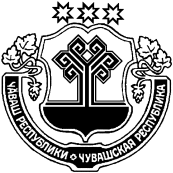 Администрация Шумерлинского района  п о с т а н о в л я е т:	1. Внести в постановление администрации Шумерлинского района от 24.01.2014 № 46 «Об утверждении муниципальной программы Шумерлинского района «Социальная поддержка граждан» на 2014-2020 годы» следующие изменения:Паспорт Программы изложить в новой редакции в соответствии с приложением № 1 к настоящему постановлению;Раздел III Программы изложить в новой редакции в соответствии с приложением № 2 к настоящему постановлению;Раздел V Программы изложить в новой редакции:«V. Обоснование выделения подпрограммКомплексный характер цели и задач Муниципальной программы обусловливает целесообразность использования программно-целевых методов управления для скоординированного достижения взаимосвязанных целей и решения соответствующих им задач как в целом по Муниципальной программе, так и по ее отдельным направлениям.В Муниципальную программу включена две подпрограммы, имеющие систему целевых ориентиров, согласующихся с целями и задачами Муниципальной программы, подкрепленных конкретными мероприятиями и индикаторами эффективности, – «Социальная защита населения Шумерлинского района Чувашской Республики», «Совершенствование социальной поддержки семьи и детей», «Доступная среда» Муниципальной программы Шумерлинского района Чувашской Республики «Социальная поддержка граждан» и «Обеспечение реализации Муниципальной программы Шумерлинского района Чувашской Республики «Социальная поддержка граждан».Подпрограммы «Социальная защита населения Шумерлинского района Чувашской Республики», Муниципальной программы Шумерлинского района Чувашской Республики «Социальная поддержка граждан» и «Совершенствование социальной поддержки семьи и детей», способствует достижению цели Муниципальной программы за счет реализации системы мер социальной поддержки отдельных категорий граждан, развития инфраструктуры по оказанию социальных услуг населению, создания благоприятных условий жизнедеятельности ветеранам Великой Отечественной войны, гражданам старшего поколения, инвалидам»;Раздел VI Программы изложить в новой редакции:«VI. Обоснование объема финансовых ресурсов, 
необходимых для реализации Муниципальной программыОбщийобъемфинансирования Муниципальной программы на 2014–2020 годы составят 4 697,6 тыс. рублей,из них по источникам финансирования:из республиканского бюджета – 1652,4 рублей, в том числе:в 2014 году –1652,4 тыс. рублей;в 2015 году –0,00 тыс. рублей;в 2016 году –0,00 тыс. рублей;в 2017 году - 0,00  тыс. рублей;в 2018 году - 0,00 тыс. рублей;в 2019 году - 0,00  тыс. рублей;в 2020 году - 0,00  тыс. рублей;местный бюджет – 3 045,2 тыс. рублей, в том числе:в 2014 году – 459,5 тыс. рублей;в 2015 году – 697,5 тыс. рублей;в 2016 году – 697,5 тыс. рублей;в 2017 году – 697,5  тыс. рублей; в 2018 году – 164,4 тыс. рублей; в 2019 году – 164,4 тыс. рублей;в 2020 году – 164,4 тыс. рублей.Объемы и источники финансирования Муниципальной программы уточняются при формировании бюджета Шумерлинского района Чувашской Республики на очередной финансовый год и плановый период.Ресурсное обеспечение реализации Муниципальной программы за счет средств республиканского бюджета Чувашской Республики приводится в приложении № 5 к Муниципальной программе.Ресурсное обеспечение и прогнозная (справочная) оценка расходов федерального бюджета, республиканского бюджета Чувашской Республики, местных бюджетов, внебюджетных источников на реализацию целей Муниципальной программы приводятся в приложении № 6 к Муниципальной программе»;Приложение № 2 Программы изложить в новой редакции в соответствии с приложением № 3 к настоящему постановлению;Приложение № 3 Программы изложить в новой редакции в соответствии с приложением № 4 к настоящему постановлению;Приложение № 5 Программы изложить в новой редакции в соответствии с приложением № 5 к настоящему постановлению;Паспорт подпрограммы «Социальная защита населения Шумерлинского района Чувашской Республики» изложить в новой редакции в соответствии с приложением № 6 к настоящему постановлению;Раздел IIIподпрограммы «Социальная защита населения Шумерлинского района Чувашской Республики» изложить в новой редакции:«III. Обобщенная характеристика основных мероприятий 
Муниципальнойподпрограммы и ведомственной целевой программы,
подпрограмм Муниципальной программыВыстроенная в рамках настоящей Муниципальной программы система целевых ориентиров (цель, задачи, ожидаемые результаты) представляет собой четкую согласованную структуру, посредством которой установлена прозрачная и понятная связь реализации отдельных мероприятий с достижением конкретных целей на всех уровнях Муниципальной программы.Целью подпрограммы «Социальная защита населения Шумерлинского района Чувашской Республики» является формирование на территории Шумерлинского района Чувашской Республики организационных, социально-экономических условий для социальной поддержки граждан, обеспечения доступной среды жизнедеятельности инвалидов и других маломобильных групп населения.В подпрограмму «Социальная защита населения Шумерлинского района Чувашской Республики» включены мероприятия, обеспечивающие решение следующих задач:Повышение качества социальных услуги эффективности деятельности органов социальной защиты населения и учреждений социального обслуживания граждан пожилого возраста и инвалидов;Повышение уровня доступности объектов социальной инфраструктуры и услуг в приоритетных сферах жизнедеятельности инвалидов и других маломобильных групп населения.Исходя из цели и задач подпрограммы «Социальная защита населения Шумерлинского района Чувашской Республики» предусмотрено выполнение пяти основных мероприятий:Основное мероприятие 1. Выплата пенсии за выслугу лет государственным (муниципальным) гражданским служащим Чувашской Республики;Основное мероприятие 2. Предоставление мер социальной поддержки по оплате жилищно-коммунальных услуг отдельным категориям граждан, проживающих и работающих в сельской местности;Основное мероприятие 3. Предоставление гражданам субсидий на оплату жилого помещения и коммунальных услуг;Основное мероприятие 4. Осуществление мер о приятий по проведению информационно-разъяснительной и методической работы по социальной защите граждан;Основное мероприятие 5. Обеспечение соблюдения требований нормативных актов по созданию без барьерной среды для инвалидов и других мало мобильных групп населения»;Раздел V подпрограммы «Социальная защита населения Шумерлинского района Чувашской Республики»изложить в новой редакции:«V. Обоснование объема финансовых ресурсов, 
необходимых для реализации Муниципальной подпрограммыОбщий объем финансирования Муниципальной подпрограммы на 2014–2020 годы за счет бюджета Шумерлинского района составляет1 955,1 тыс. рублей,в 2014 году – 381,9 тыс. рублей;в 2015 году – 360,0 тыс. рублей;в 2016 году – 360,0 тыс. рублей;в 2017 году – 360,0 тыс. рублей; в 2018 году – 164,4 тыс. рублей; в 2019 году – 164,4 тыс. рублей;в 2020 году – 164,4 тыс. рублей.Объемы и источники финансирования Муниципальной программы уточняются при формировании бюджета Шумерлинского района Чувашской Республики на очередной финансовый год и плановый период.Ресурсное обеспечение реализации Муниципальной программы за счет средств республиканского бюджета Чувашской Республики приводится в приложении № 5 к Муниципальной программе.Ресурсное обеспечение и прогнозная (справочная) оценка расходов федерального бюджета, республиканского бюджета Чувашской Республики, местных бюджетов, внебюджетных источников на реализацию целей Муниципальной программы приводятся в приложении № 6 к Муниципальной программе»;Приложение № 2 подпрограммы «Социальная защита населения Шумерлинского района Чувашской Республики» изложить в новой редакции в соответствии с приложением № 7 к настоящему постановлению;Приложение № 3 подпрограммы «Социальная защита населения Шумерлинского района Чувашской Республики» изложить в новой редакции в соответствии с приложением № 8 к настоящему постановлению;Приложение № 5подпрограммы «Социальная защита населения Шумерлинского района Чувашской Республики» изложить в новой редакции в соответствии с приложением № 9 к настоящему постановлению; Паспорт подпрограммы «Совершенствование социальной поддержки семьи и детей» изложить в новой редакции в соответствии с приложением № 10 к настоящему постановлению;Раздел Vподпрограммы «Совершенствование социальной поддержки семьи и детей» изложить в новой редакции:«V. Обоснование объема финансовых ресурсов, 
необходимых для реализации Муниципальной подпрограммыОбщий объем финансирования Муниципальной подпрограммы на 2014–2020 годы за счет бюджета Шумерлинского района составят 1090,1 тыс. рублей,из них по источникам финансирования:местный бюджет – 1090,1 тыс. рублей, в том числе:в 2014 году – 77,6 тыс. рублей;в 2015 году – 337,5 тыс. рублей;в 2016 году – 337,5 тыс. рублей;в 2017 году - 337,5 тыс. рублей;в 2018 году - 0,00 тыс. рублей;в 2019 году - 0,00  тыс. рублей;в 2020 году - 0,00  тыс. рублей.Объемы и источники финансирования Муниципальной программы уточняются при формировании бюджета Шумерлинского района Чувашской Республики на очередной финансовый год и плановый период.Ресурсное обеспечение реализации Муниципальной программы за счет средств республиканского бюджета Чувашской Республики приводится в приложении № 5 к Муниципальной программе.Ресурсное обеспечение и прогнозная (справочная) оценка расходов федерального бюджета, республиканского бюджета Чувашской Республики, местных бюджетов, внебюджетных источников на реализацию целей Муниципальной программы приводятся в приложении № 6 к Муниципальной программе»;Приложение № 3 подпрограммы «Совершенствование социальной поддержки семьи и детей» изложить в новой редакции изложить в новой редакции в соответствии с приложением № 11 к настоящему постановлению;Приложение № 5 подпрограммы «Совершенствование социальной поддержки семьи и детей» изложить в новой редакции изложить в новой редакции в соответствии с приложением № 12 к настоящему постановлению;Дополнить Программу приложением № 7 «Подпрограмма «Доступная среда» в соответствии с приложением № 13 к настоящему постановлению.         2. Настоящее постановление вступает в силу с момента подписания и подлежит обязательному опубликованию в печатном издании «Вестник Шумерлинского района» и  размещении на официальном сайте Шумерлинского района в сети Интернет.Глава администрацииШумерлинского района  							         Л.Г. РафиновПриложение № 1 к постановлению администрации Шумерлинского района от 31.12.2014 № 704П А С П О Р Т
муниципальной программы Шумерлинского района«Социальная поддержка граждан»на 2014–2020 годыПриложение № 2 к постановлению администрации Шумерлинского района от 31.12.2014 г. № 704III. Обобщенная характеристика основных мероприятий 
Муниципальной программы и 
подпрограмм Муниципальной программыВыстроенная в рамках настоящей Муниципальной программы система целевых ориентиров (цель, задачи, ожидаемые результаты) представляет собой четкую согласованную структуру, посредством которой установлена прозрачная и понятная связь реализации отдельных мероприятий с достижением конкретных целей на всех уровнях Муниципальной программы.Мероприятия Муниципальной программы выполняются в рамках трех подпрограмм и обеспечивают решение задач Муниципальной программы.Целью подпрограммы «Социальная защита населения Шумерлинского района Чувашской Республики» является формирование на территории Шумерлинского района Чувашской Республики организационных, социально-экономических условий для социальной поддержки граждан, обеспечения доступной среды жизнедеятельности инвалидов и других маломобильных групп населения.В подпрограмму «Социальная защита населения Шумерлинского района Чувашской Республики» включены мероприятия, обеспечивающие решение следующих задач:Повышение качества социальных услуг и эффективности деятельности органов социальной защиты населения и учреждений социального обслуживания граждан по жилого возраста и инвалидов;Повышение уровня доступности объектов социальной инфраструктуры и услуг в приоритетных сферах жизнедеятельности инвалидов и других маломобильных групп населения.Исходя из цели и задач подпрограммы «Социальная защита населения Шумерлинского района Чувашской Республики» предусмотрено выполнение пяти основных мероприятий:Основное мероприятие 1. Выплата пенсии за выслугу лет  государственным (муниципальным) служащим Чувашской Республики;Основное мероприятие 2. Предоставление мер социальной поддержки по оплате жилищно-коммунальных услуг отдельным категориям граждан, проживающих и работающих в сельской местности;Основное мероприятие 3. Предоставление гражданам субсидий на оплату жилого помещения и коммунальных услуг;Основное мероприятие 4. Осуществление мер о приятий по проведению информационно-разъяснительной и методической работы по социальной защите граждан;Основное мероприятие 5. Обеспечение соблюдения требований нормативных актов по созданию без барьерной среды для инвалидов и других мало мобильных групп населения.Целью подпрограммы «Совершенствование социальной поддержки семьи и детей» является создание на территории Шумерлинского района Чувашской Республики благоприятных условий для привлечения детей к систематическим занятиям физкультурой и спортом, укрепление физического и психологического здоровья, организации активного отдыха, расширения и углубления знаний по туризму, получения навыков жизни в полевых условиях, развития интересов учащихся к туризму и краеведению.В подпрограмму «Совершенствование социальной поддержки семьи и детей» включены мероприятия, обеспечивающие решение следующих задач:– поиск новых форм привлечения детей к различным видам творчества, привития первичных  знаний, умений и навыков при адаптации в условиях природной среды, развития коллективно-творческого мышления, инициативы, самоуправления, самостоятельности и сотрудничество с тренерско-педагогическим составом;– приобщение детей к спорту и туризму, способствовать укреплению физического и психологического здоровья детей;– организация  активного отдыха и получение детьми навыков жизни в природных  условиях;–  закрепление приобретенных основных знаний о своем крае;–  повышение экологической культуры детей; –  патриотическое воспитание детей;–  воспитание нравственных и волевых качеств.Исходя из цели и задач подпрограммы «Совершенствование социальной поддержки семьи и детей» предусмотрено выполнение одного основного мероприятия:Основное мероприятие 1. Организация летнего профильного палаточного туристско-спортивного лагеря.Информацияо целевых программах и основных мероприятиях Муниципальной программы приведена в приложении № 2 к Муниципальной программе.Подпрограмма «Доступная среда» объединяет 2 основных мероприятия:Основное мероприятие 1. Повышение уровня доступности приоритетных объектов и услуг в приоритетных сферах жизнедеятельности инвалидов и других МГНВ рамках выполнения данного мероприятия требуются проведение работ по адаптации приоритетных объектов социальной инфраструктуры к потребностям инвалидов и других МГН (оборудование входной зоны помещения и путей движения, зон оказания услуг, санитарно-гигиенических помещений, прилегающих территорий); приспособлению остановок общественного пассажирского транспорта и пешеходных переходов вблизи социально значимых объектов к обслуживанию инвалидов и других МГН; модернизации автомобильного транспорта общего пользования для перевозки инвалидов-колясочников, оснащению их средствами ориентации для слепых и глухих.Основное мероприятие 2. Преодоление социальной разобщенности в обществе и формирование позитивного отношения к проблемам инвалидов и к проблеме обеспечения доступной среды жизнедеятельности для инвалидов и других МГН.В рамках выполнения данного мероприятия планируются реализация мероприятий по социокультурной реабилитации инвалидов, в том числе детей-инвалидов; размещение в средствах массовой информации материалов, направленных на формирование толерантного отношения к лицам с ограниченными возможностями и их проблемам.Приложение № 3 к постановлению администрации Шумерлинского района от 31.12.2014 № 704Приложение № 2к муниципальной программе Шумерлинского района Чувашской Республики«Социальная поддержка граждан» на 2014–2020 годыП Е Р Е Ч Е Н Ь основных мероприятий подпрограмм муниципальной программы Шумерлинского района Чувашской Республики 
«Социальная поддержка граждан» на 2014–2020 годыПриложение № 4 к постановлению администрации Шумерлинского района от 31.12.2014 № 704Приложение № 3к муниципальной программе Шумерлинского районаЧувашской Республики«Социальная поддержка граждан» на 2014–2020 годыП Л А Нреализации муниципальной программы Шумерлинского района Чувашской Республики 
«Социальная поддержка граждан» на 2014–2020 годы _____________Приложение № 5 к постановлению администрации Шумерлинского района от 31.12.2014 № 704Приложение № 5к муниципальной программеШумерлинского района Чувашской Республики«Социальная поддержка граждан» на 2014–2020 годыРЕСУРСНОЕ ОБЕСПЕЧЕНИЕреализации муниципальной программы Шумерлинского района  Чувашской Республики «Социальная поддержка граждан»на 2014–2020 годы за счет средств местного бюджета Шумерлинского районаПриложение № 6 к постановлению администрации Шумерлинского района от 31.12.2014 № 704Приложение № 2к муниципальной подпрограмме«Социальная защита населения Шумерлинского района Чувашской Республики»П Е Р Е Ч Е Н Ь основных мероприятий подпрограммы «Социальная защита населения Шумерлинского района Чувашской Республики» муниципальной программы Шумерлинского района  Чувашской Республики «Социальная поддержка граждан»на 2014–2020 годы за счет средств местного бюджета Шумерлинского районаПриложение № 7 к постановлению администрации Шумерлинского района от 31.12.2014  №  704П А С П О Р ТПодпрограммы «Социальная защита населения Шумерлинского района Чувашской Республики»муниципальной программы Шумерлинского района«Социальная поддержка граждан»на 2014–2020 годыПриложение № 8 к постановлению администрации Шумерлинского района от 31.12.2014 № 704Приложение № 3к муниципальнойподпрограмме«Социальная защита населения Шумерлинского района Чувашской Республики»П Л А Нреализации муниципальнойподпрограммы«Социальная защита населения Шумерлинского района Чувашской Республики» муниципальной программы Шумерлинского района  Чувашской Республики «Социальная поддержка граждан»на 2014–2020 годы за счет средств местного бюджета Шумерлинского района_____________Приложение № 9 к постановлению администрации Шумерлинского района от 31.12.2014 № 704Приложение № 5к муниципальнойподпрограмме«Социальная защита населения Шумерлинского района Чувашской Республики»РЕСУРСНОЕ ОБЕСПЕЧЕНИЕреализации муниципальнойподпрограммы«Социальная защита населения Шумерлинского района Чувашской Республики» муниципальной программы Шумерлинского района  Чувашской Республики «Социальная поддержка граждан»на 2014–2020 годы за счет средств местного бюджета Шумерлинского районаПриложение № 10 к постановлению администрации Шумерлинского района от 31.12.2014 № 704П А С П О Р ТПодпрограммы «Совершенствование социальной поддержки семьи и детей»
муниципальной программы Шумерлинского района«Социальная поддержка граждан»на 2014–2020 годыПриложение № 11 к постановлению администрации Шумерлинского района от 31.12.2014 № 704Приложение № 3к муниципальнойподпрограмме«Совершенствование социальной поддержки семьи и детей»П Л А Нреализации муниципальнойподпрограммы«Совершенствование социальной поддержки семьи и детей» муниципальной программы Шумерлинского района  Чувашской Республики «Социальная поддержка граждан»на 2014–2020 годы за счет средств местного бюджета Шумерлинского районаПриложение № 12 к постановлению администрации Шумерлинского района от 31.12.2014 № 704Приложение № 5к муниципальнойподпрограмме«Совершенствование социальной поддержки семьи и детей»РЕСУРСНОЕ ОБЕСПЕЧЕНИЕреализации муниципальнойподпрограммы«Социальная защита населения Шумерлинского района Чувашской Республики»	Приложение № 13 к постановлению администрации Шумерлинского района от 31.12.2014 № 704Приложение № 7 к муниципальной программе Шумерлинского района «Социальная поддержка граждан» на 2014-2020 годыПОДПРОГРАММА«ДОСТУПНАЯ СРЕДА» МУНИЦИПАЛЬНОЙ ПРОГРАММЫ ШУМЕРЛИНСКОГО РАЙОНАЧУВАШСКОЙ РЕСПУБЛИКИ «СОЦИАЛЬНАЯ ПОДДЕРЖКА ГРАЖДАН»НА 2014 - 2020 ГОДЫПаспортподпрограммы «Доступная среда» муниципальной программыШумерлинского района  Чувашской Республики «Социальная поддержкаграждан на 2014 - 2020 годы»Раздел I. Характеристика текущего состояния сферыреализации подпрограммы и прогноз ее развитияПодпрограмма «Доступная среда» муниципальной программы Шумерлинского района  Чувашской Республики "Социальная поддержка граждан" на 2014 - 2020 годы (далее - подпрограмма) представляет комплекс мер, направленных на решение проблем инвалидов и других маломобильных групп населения (людей, испытывающих затруднения при самостоятельном передвижении, получении услуг, необходимой информации, и создание доступной среды жизнедеятельности).Актуальность проблемы создания в Шумерлинском районе Чувашской Республики доступной среды определяется наличием инвалидов и других МГН в социальной инфраструктуре общества.Существующая нерешенность проблемы формирования доступной среды вызывает серьезные социально-экономические последствия:снижение трудовой и социальной активности инвалидов, негативно отражающееся на занятости, образовательном и культурном уровнях развития и качестве жизни, в свою очередь приводит к увеличению бюджетных расходов, направляемых на предоставление мер социальной поддержки;вынужденная изоляция инвалидов и высокая социальная зависимость, являющиеся дополнительными факторами инвалидизации, создают препятствия для интеграции их в общество;серьезные барьеры для общения как с инвалидами, так и с другими МГН, возникающие вследствие непонимания и равнодушного отношения к ним, обусловливают потребность в проведении соответствующих информационно-разъяснительных мероприятий среди населения. При реализации подпрограммы «Доступная среда» планируется тесное сотрудничество с тремя учреждениями:1. КУ ЦЗН Шумерлинского района  Госслужбы занятости Чувашии;2. БУ «Шумерлинский ММЦ»Минздравсоцразвития Чувашии;3. Отдел социальной защиты населения г. Шумерли и Шумерлинского района Казенного учреждения Чувашской Республики «Центр предоставления мер социальной поддержки» Министерства здравоохранения и социального развития Чувашской Республики.В соответствии с законодательством Российской Федерации в Чувашской Республике с 1 января 2013 года при строительстве и реконструкции объектов капитального строительства проверяется соответствие выполненных работ по обеспечению доступа и удобства жизнедеятельности инвалидов и МГН объемам, предусмотренным проектной документацией.Объекты социальной инфраструктуры частично оборудованы для доступа инвалидов и других МГН (имеются пандусы на входах, поручни). Однако многие из этих объектов не обеспечивают условия для оказания услуг внутри помещений.Для решения задач социальной защиты инвалидов и их интеграции в общество осуществляются мероприятия по созданию безбарьерной среды для проживающих. Вместе с тем большинство учреждений социального обслуживания расположено в зданиях постройки середины прошлого века, и в силу того, что проекты зданий устарели, в них невозможно полностью произвести необходимое переоборудование для обеспечения полной доступности для инвалидов, в связи с чем оптимальным для них является применение различных приспособлений и устройств для беспрепятственного доступа инвалидов и пожилых.Для создания более комфортабельной среды жизнедеятельности инвалидов, проведения реабилитационных мероприятий в учреждениях социального обслуживания населения необходимо:обеспечение современным высокотехнологичным оборудованием и дополнительными приспособлениями, техническими средствами реабилитации и компьютерными классами.Одним из актуальных направлений профессиональной реабилитации инвалидов является получение ими образования. Вместе с тем в сфере образования инвалидов имеется проблема, связанная с недостаточностью финансовых средств для укрепления материально-технической базы и приобретения специального оборудования для детей-инвалидов.Одной из действенных форм социальной реабилитации и интеграции инвалидов в общество является приобщение их к ценностям культуры. В связи с этим достаточно актуальной является проблема создания условий доступности для инвалидов и других МГН информации, предоставляемой учреждениями культуры.Существуют проблемы и в самообразование и реализация творческих способностей инвалидов и других МГН; оснащение учреждений культуры специальными техническими и программными средствами для инвалидов; обеспечение доступности театрально-концертных организаций и приобретение специализированной литературы для библиотек.Обеспечение доступной среды для инвалидов и других МГН является одной из важнейших социально-экономических проблем, затрагивающих права и потребности жителей Шумерлинского района, необходимость ее решения вытекает как из требований законодательства Чувашской Республики, так и из международных обязательств Российской Федерации.Вместе с тем финансовые возможности бюджета Шумерлинского района  Чувашской Республики не позволяют в полной мере решить данную проблему, в связи с этим требуется дополнительное финансирование за счет средств республиканского бюджета и внебюджетных источников.С учетом изложенного использование программного метода представляется наиболее целесообразным для создания в Шумерлинском районе Чувашской Республики доступной среды для инвалидов и других МГН.Раздел II. Приоритеты, цели, задачи, показатели(индикаторы) достижения целей и задач, основные ожидаемыерезультаты и срок реализации подпрограммыПриоритеты государственной политики в области социальной поддержки инвалидов и других МГН в 2014 - 2020 годах будут направлены на:обеспечение на территории Шумерлинского района  Чувашской Республики инвалидам и другим МГН наравне с другими гражданами доступа к физическому окружению (дороги, здания и сооружения, транспорт и др.) и услугам в приоритетных сферах жизнедеятельности;создание условий для предоставления детям-инвалидам и инвалидам равного доступа к качественному образованию, к занятиям физической культурой и спортом;формирование толерантного отношения к инвалидам.Основной целью подпрограммы является обеспечение беспрепятственного доступа к приоритетным объектам и услугам в приоритетных сферах жизнедеятельности инвалидов и других МГН в Шумерлинском районе Чувашской Республики.Для достижения поставленной цели требуется решение следующих задач:повышение уровня доступности приоритетных объектов и услуг в приоритетных сферах жизнедеятельности инвалидов и других МГН в Шумерлинском районе Чувашской Республики;преодоление социальной разобщенности в обществе и формирование позитивного отношения к проблемам инвалидов и к проблеме обеспечения доступной для инвалидов и других МГН в Шумерлинском районе Чувашской Республики среды жизнедеятельности.Срок реализации подпрограммы - 2014 - 2020 годы.Сведения о показателях (индикаторах) подпрограммы приведены в приложении N 1 к программе.Ожидаемыми результатами реализации подпрограммы являются:формирование условий устойчивого развития доступной среды для инвалидов и других МГН в Шумерлинском районе Чувашской Республике;формирование условий доступности приоритетных объектов и услуг в приоритетных сферах жизнедеятельности инвалидов и других МГН в Шумерлинском районе Чувашской Республике;обеспечение доступности общественного транспорта для инвалидов и других МГН в Шумерлинском районе Чувашской Республики;преодоление социальной разобщенности и отношенческих барьеров в обществе.Раздел III. Характеристика основных мероприятийподпрограммыПодпрограмма объединяет 2 основных мероприятия:Основное мероприятие 1. Повышение уровня доступности приоритетных объектов и услуг в приоритетных сферах жизнедеятельности инвалидов и других МГНВ рамках выполнения данного мероприятия требуются проведение работ по адаптации приоритетных объектов социальной инфраструктуры к потребностям инвалидов и других МГН (оборудование входной зоны помещения и путей движения, зон оказания услуг, санитарно-гигиенических помещений, прилегающих территорий); приспособлению остановок общественного пассажирского транспорта и пешеходных переходов вблизи социально значимых объектов к обслуживанию инвалидов и других МГН; модернизации автомобильного транспорта общего пользования для перевозки инвалидов-колясочников, оснащению их средствами ориентации для слепых и глухих.Основное мероприятие 2. Преодоление социальной разобщенности в обществе и формирование позитивного отношения к проблемам инвалидов и к проблеме обеспечения доступной среды жизнедеятельности для инвалидов и других МГН.В рамках выполнения данного мероприятия планируются реализация мероприятий по социокультурной реабилитации инвалидов, в том числе детей-инвалидов; размещение в средствах массовой информации материалов, направленных на формирование толерантного отношения к лицам с ограниченными возможностями и их проблемам.Перечень основных мероприятий подпрограммы приведен в приложении № 2 к программе.Раздел IV. Характеристика мер правового регулированияОсновой правового регулирования подпрограммы станет принятие нормативного правового акта о порядке обеспечения доступной среды жизнедеятельности инвалидов, разработанного во исполнение федеральных законов, указов и распоряжений Президента Российской Федерации, постановлений и распоряжений Правительства Российской Федерации, законов Чувашской Республики, указов и распоряжений Главы Чувашской Республики, поручений Главы Чувашской Республики, постановлений и распоряжений Кабинета Министров Чувашской Республики.Сведения об основных мерах правового регулирования подпрограммы приведены в приложении № 3 к программе.Раздел V. Обеспечение реализации подпрограммыРеализация мероприятий подпрограммы осуществляется за счет предполагаемых средств бюджета Шумерлинского района, а также средств, привлекаемых в установленном порядке из внебюджетных источников.Прогнозируемые объемы финансирования на реализацию мероприятий подпрограммы в 2014- 2020 годах составляют 1652,4 тыс. рублей, в том числе:из республиканского бюджета–1652,4 тыс. рублей, в том числе:в 2014 году –1652,4 тыс. рублей;в 2015 году – 0,00 тыс. рублей;в 2016 году –0,00 тыс. рублей;в 2017 году - 0,00  тыс. рублей;в 2018 году - 0,00 тыс. рублей;в 2019 году - 0,00  тыс. рублей;в 2020 году - 0,00 тыс. рублей.В ходе реализации подпрограммы объемы финансирования подлежат ежегодному уточнению с учетом реальных возможностей бюджета Шумерлинского района.Ресурсное обеспечение реализации подпрограммы за счет всех источников финансирования приведено в приложении N 3 к программе.Раздел VI. Основные меры правового регулированияВ случае изменения законодательства Российской Федерации и Чувашской Республики, касающихся социальной сферы, и в целях эффективной реализации мероприятий подпрограммы "Доступная среда" в течение периода ее действия администрация Шумерлинского района  вносит изменения в действующие нормативные правовые акты Шумерлинского района  в указанной сфере, а также разрабатывает проекты новых нормативных правовых актов Шумерлинского района.Приложение № 1к подпрограмме «Доступная среда» муниципальной программы Шумерлинского района Чувашской Республики«Социальная поддержка граждан» на 2014–2020 годыП Е Р Е Ч Е Н Ь основных мероприятий подпрограммы «Доступная среда» муниципальной программы Шумерлинского района Чувашской Республики 
«Социальная поддержка граждан» на 2014–2020 годыПриложение № 2к подпрограмме «Доступная среда» муниципальной программы Шумерлинского района Чувашской Республики«Социальная поддержка граждан» на 2014–2020 годыП Л А Нреализации подпрограммы «Доступная среда» муниципальной программы Шумерлинского района Чувашской Республики «Социальная поддержка граждан» на 2014–2020 годы _____________Приложение №3к подпрограмме «Доступная среда» муниципальной программы Шумерлинского района Чувашской Республики«Социальная поддержка граждан» на 2014–2020 годыРЕСУРСНОЕ ОБЕСПЕЧЕНИЕреализации муниципальнойподпрограммы «Доступная среда» программы Шумерлинского района  Чувашской Республики «Социальная поддержка граждан»на 2014–2020 годы за счет средств местного бюджета Шумерлинского районаЧĂВАШ  РЕСПУБЛИКИЧУВАШСКАЯ РЕСПУБЛИКА ÇĚМĚРЛЕ РАЙОНĚН АДМИНИСТРАЦИЙĚ ЙЫШĂНУ31.12.2014 № 704Çěмěрле хулиАДМИНИСТРАЦИЯШУМЕРЛИНСКОГО РАЙОНАПОСТАНОВЛЕНИЕ31.12.2014 № 704г. ШумерляО внесении изменений в постановление администрации Шумерлинского района от 24.01.2014 № 46 «Об утверждении муниципальной программы Шумерлинского района «Социальная поддержка граждан» на 2014-2020 годы»Ответственный исполнитель Муниципальной программы–Администрация Шумерлинского районаСоисполнители Муниципальной программы–Отдел социальной защиты населения г. Шумерля и Шумерлинского района КУ ЧР «Центр предоставления мер социальной поддержки» Минздравсоцразвития ЧувашииУчастники Муниципальной программы–Структурные подразделения администрации Шумерлинского района, администрации сельских поселений Шумерлинского района, КУ ЧР «Центр занятости населения города Шумерли» Государственной службы занятости населения Чувашской РеспубликиНаименование подпрограмм Муниципальной программы–«Социальная защита населения Шумерлинского района Чувашской Республики»; «Совершенствование социальной поддержки семьи и детей»;«Доступная среда».Программно-целевые инструменты Муниципальной программы–подпрограммы:Социальная защита населения Шумерлинского района Чувашской Республики»;Совершенствование социальной поддержки семьи и детей;Доступная среда.ЦельМуниципальной программы–формирование на территории Шумерлинского района Чувашской Республики организационных, социально-экономических условий для социальной поддержки граждан, обеспечения доступной среды жизнедеятельности инвалидов и других маломобильных групп населенияЗадачи Муниципальной программы–повышение качества социальных услуг оказываемых гражданам пожилого возраста и инвалидам;повышение уровня доступности объектов социальной инфраструктуры и услуг в приоритетных сферах жизнедеятельности инвалидов и других маломобильных групп населения;обеспечение равного доступа инвалидов к реабилитационным услугамЦелевые индикаторы и показатели Муниципальной программы–достижение к 2021 году:общей численности лиц, впервые признанных инвалидами, на 10 тыс. населения – 70,2 человека;числа лиц трудоспособного возраста, впервые признанных инвалидами, на 10 тыс. населения – 45,1 человека;предоставление установленных федеральными законами и законами Чувашской Республики мер социальной поддержки гражданам Шумерлинского района Чувашской Республики на оплату жилого помещения и коммунальных услуг (за исключением субсидий гражданам на оплату жилого помещения и коммунальных услуг) осуществляется в денежной форме (в том числе путем перечисления средств на предоставление таких мер через банковские счета в банках, организации связи или иным способом);доли семей, получающих жилищные субсидии на оплату жилого помещения и коммунальных услуг, в общем количестве семей в Шумерлинском районе Чувашской Республике – 6 процентовУвеличение охвата детей летним палаточным лагеремСрок реализации Муниципальной программы–2014–2020 годыОбъемы бюджетных ассигнований Муниципальной программы–объемыбюджетных ассигнованийМуниципальной программы на 2014–2020 годы составят 4 697,6тыс. рублей,из них по источникам финансирования:из республиканского бюджета – 1652,4 рублей, в том числе:в 2014 году –1652,4 тыс. рублей;в 2016 году –0,00 тыс. рублей;в 2017 году - 0,00  тыс. рублей;в 2018 году - 0,00 тыс. рублей;в 2019 году - 0,00  тыс. рублей;в 2020 году - 0,00  тыс. рублей;местный бюджет – 3 045,2тыс. рублей, в том числе:в 2014 году – 459,5 тыс. рублей;в 2015 году – 697,5 тыс. рублей;в 2016 году – 697,5 тыс. рублей;в 2017 году – 697,5  тыс. рублей; в 2018 году – 164,4 тыс. рублей; в 2019 году – 164,4 тыс. рублей;в 2020 году – 164,4 тыс. рублей.Ожидаемые результаты реализации Муниципальной программы–обеспечение беспрепятственного доступа к социальным услугам сельского населения;обеспечение беспрепятственного доступа к объектам социальной инфраструктуры маломобильных групп населения;увеличение количества трудоустроенных инвалидов;Увеличение охвата детей летним палаточным лагерем.Наименование подпрограмм муниципальной программы Шумерлинского района Чувашской Республики, номер и наименование основных мероприятийОтветственный 
исполнительСрок Срок Ожидаемый непосредственный результатПоследствия нереализации основных мероприятийСвязь с показателями муниципальной программы Шумерлинского района Чувашской Республики (подпрограммы)Наименование подпрограмм муниципальной программы Шумерлинского района Чувашской Республики, номер и наименование основных мероприятийОтветственный 
исполнительначала реализацииокончания реализацииОжидаемый непосредственный результатПоследствия нереализации основных мероприятийСвязь с показателями муниципальной программы Шумерлинского района Чувашской Республики (подпрограммы)1234567Подпрограмма «Социальная защита населения Шумерлинского района Чувашской Республики» 
Подпрограмма «Социальная защита населения Шумерлинского района Чувашской Республики» 
Подпрограмма «Социальная защита населения Шумерлинского района Чувашской Республики» 
Подпрограмма «Социальная защита населения Шумерлинского района Чувашской Республики» 
Подпрограмма «Социальная защита населения Шумерлинского района Чувашской Республики» 
Подпрограмма «Социальная защита населения Шумерлинского района Чувашской Республики» 
Подпрограмма «Социальная защита населения Шумерлинского района Чувашской Республики» 
Основное мероприятие 1. Выплата пенсии за выслугу лет  государственным (муниципальным) служащим Чувашской РеспубликиОтветственный исполнитель: Администрация Шумерлинского районаСоисполнитель:Отдел социальной защиты населения г. Шумерля и Шумерлинского района КУ ЧР «Центр предоставления мер социальной поддержки» Минздравсоцразвития Чувашии01.01.201431.12.2020повышение качества социальных услуг и эффективности деятельности органов социальной защиты населения и учреждений социального обслуживания граждан пожилого возраста и инвалидовповышение уровня доступности объектов социальной инфраструктуры и услуг в приоритетных сферах жизнедеятельности инвалидов и других маломобильных групп населенияСнижение уровня доступности объектов социальной инфраструктуры и услуг в приоритетных сферах жизнедеятельности инвалидов и других маломобильных групп населенияОсновное мероприятие 2. Предоставление мер социальной поддержки по оплате жилищно-коммунальных услуг отдельным категориям граждан, проживающих и работающих в сельской местностиОтветственный исполнитель: Администрация Шумерлинского районаСоисполнитель:Отдел социальной защиты населения г. Шумерля и Шумерлинского района КУ ЧР «Центр предоставления мер социальной поддержки» Минздравсоцразвития Чувашии01.01.201431.12.2020формирование на территории Шумерлинского района Чувашской Республики организационных, социально-экономических условий для социальной поддержки граждан, обеспечения доступной среды жизнедеятельности инвалидов и других маломобильных групп населенияпредоставление установленных федеральными законами и законами Чувашской Республики мер социальной поддержки гражданам Шумерлинского района Чувашской Республики на оплату жилого помещения и коммунальных услуг (за исключением субсидий гражданам на оплату жилого помещения и коммунальных услуг) осуществляется в денежной форме (в том числе путем перечисления средств на предоставление таких мер через банковские счета в банках, организации связи или иным способом);Основное мероприятие 3. Предоставление гражданам субсидий на оплату жилого помещения и коммунальных услуг; Ответственный исполнитель: Администрация Шумерлинского районаСоисполнитель:Отдел социальной защиты населения г. Шумерля и Шумерлинского района КУ ЧР «Центр предоставления мер социальной поддержки» Минздравсоцразвития Чувашии01.01.201431.12.2020обеспечение беспрепятственного доступа к социальным услугам сельского населения;Отсутствие социальной поддержки семей, проживающих на территории Шумерлинского районадоли семей, получающих жилищные субсидии на оплату жилого помещения и коммунальных услуг, в общем количестве семей в Шумерлинском районе Чувашской Республике – 6 процентовОсновное мероприятие 4. Осуществление мероприятий по проведению информационно-разъяснительной и методической работы по социальной защите граждан;Ответственный исполнитель: Администрация Шумерлинского районаСоисполнитель:Отдел социальной защиты населения г. Шумерля и Шумерлинского района КУ ЧР «Центр предоставления мер социальной поддержки» Минздравсоцразвития Чувашии01.01.201431.12.2020обеспечение беспрепятственного доступа к социальным услугам сельского населения;предоставление установленных федеральными законами и законами Чувашской Республики мер социальной поддержки гражданам Шумерлинского района Чувашской Республики на оплату жилого помещения и коммунальных услуг (за исключением субсидий гражданам на оплату жилого помещения и коммунальных услуг) осуществляется в денежной форме (в том числе путем перечисления средств на предоставление таких мер через банковские счета в банках, организации связи или иным способом);Основное мероприятие 5. Обеспечение соблюдения требований нормативных актов по созданию безбарьерной среды для инвалидов и других маломобильных групп населения;Ответственный исполнитель: Администрация Шумерлинского районаСоисполнитель:Отдел социальной защиты населения г. Шумерля и Шумерлинского района КУ ЧР «Центр предоставления мер социальной поддержки» Минздравсоцразвития Чувашии01.01.201431.12.2020повышение уровня доступности объектов социальной инфраструктуры и услуг в приоритетных сферах жизнедеятельности инвалидов и других маломобильных групп населения.предоставление установленных федеральными законами и законами Чувашской Республики мер социальной поддержки гражданам Шумерлинского района Чувашской РеспубликиПодпрограмма «Совершенствование социальной поддержки семьи и детей»
Подпрограмма «Совершенствование социальной поддержки семьи и детей»
Подпрограмма «Совершенствование социальной поддержки семьи и детей»
Подпрограмма «Совершенствование социальной поддержки семьи и детей»
Подпрограмма «Совершенствование социальной поддержки семьи и детей»
Подпрограмма «Совершенствование социальной поддержки семьи и детей»
Подпрограмма «Совершенствование социальной поддержки семьи и детей»
Основное мероприятие 1. Организация летнего профильного палаточного туристско-спортивного лагеря.Ответственный исполнитель: Администрация Шумерлинского района01.01.201431.12.2020Оказание социальной поддержки семьи и детям Шумерлинского района в виде привлечения детей к различным видам творчества, привития первичных  знаний, умений и навыков при адаптации в условиях природной среды, развития коллективно-творческого мышления, инициативы, самоуправления, самостоятельности, а также организации занятости в летнее каникулярное времяУвеличение охвата детей летним палаточным лагеремПодпрограмма «Доступная среда»Подпрограмма «Доступная среда»Подпрограмма «Доступная среда»Подпрограмма «Доступная среда»Подпрограмма «Доступная среда»Подпрограмма «Доступная среда»Подпрограмма «Доступная среда»Основное мероприятие 1. Повышение уровня доступности приоритетных объектов и услуг в приоритетных сферах жизнедеятельности инвалидов и других МГНОтветственный исполнитель: Администрация Шумерлинского района01.01.201431.12.2020проведение работ по адаптации приоритетных объектов социальной инфраструктуры к потребностям инвалидов и других МГН (оборудование входной зоны помещения и путей движения, зон оказания услуг, санитарно-гигиенических помещений, прилегающих территорий); приспособлению остановок общественного пассажирского транспорта и пешеходных переходов вблизи социально значимых объектов к обслуживанию инвалидов и других МГН; модернизации автомобильного транспорта общего пользования для перевозки инвалидов-колясочников, оснащению их средствами ориентации для слепых и глухихчисло лиц трудоспособного возраста, впервые признанных инвалидами, на 10 тыс. населения – 45,1 человека;общая численность лиц, впервые признанных инвалидами, на 10 тыс. населения – 70,2 человека;Основное мероприятие 2. Преодоление социальной разобщенности в обществе и формирование позитивного отношения к проблемам инвалидов и к проблеме обеспечения доступной среды жизнедеятельности для инвалидов и других МГН.Ответственный исполнитель: Администрация Шумерлинского районареализация мероприятий по социокультурной реабилитации инвалидов, в том числе детей-инвалидов; размещение в средствах массовой информации материалов, направленных на формирование толерантного отношения к лицам с ограниченными возможностями и их проблемам.число лиц трудоспособного возраста, впервые признанных инвалидами, на 10 тыс. населения – 45,1 человека;общая численность лиц, впервые признанных инвалидами, на 10 тыс. населения – 70,2 человека;Наименование муниципальной программы Шумерлинского района, основных мероприятийОтветственный 
исполнитель 
(структурное 
подразделение)СрокСрокОжидаемый результат 
(краткое описание)Код бюджетной классификации (бюджет Шумерлинского района Чувашской Республики)Финансирование, 
тыс. рублейНаименование муниципальной программы Шумерлинского района, основных мероприятийОтветственный 
исполнитель 
(структурное 
подразделение)начала 
реализацииокончания реализацииОжидаемый результат 
(краткое описание)Код бюджетной классификации (бюджет Шумерлинского района Чувашской Республики)Финансирование, 
тыс. рублей1234567Подпрограмма «Социальная защита населения Шумерлинского района Чувашской Республики» xxxОсновное мероприятие 1. Выплата пенсии за выслугу лет  государственным (муниципальным) служащим Чувашской РеспубликиОтветственный исполнитель: Администрация Шумерлинского районаСоисполнитель:Отдел социальной защиты населения г. Шумерля и Шумерлинского района КУ ЧР «Центр предоставления мер социальной поддержки» Минздравсоцразвития Чувашии01.01.201431.12.2020повышение качества социальных услуг и эффективности деятельности органов социальной защиты населения и учреждений социального обслуживания граждан пожилого возраста и инвалидовповышение уровня доступности объектов социальной инфраструктуры и услуг в приоритетных сферах жизнедеятельности инвалидов и других маломобильных групп населенияЦ31П00110013101955,1Основное мероприятие 2. Предоставление мер социальной поддержки по оплате жилищно-коммунальных услуг отдельным категориям граждан, проживающих и работающих в сельской местности;Ответственный исполнитель: Администрация Шумерлинского районаСоисполнитель:Отдел социальной защиты населения г. Шумерля и Шумерлинского района КУ ЧР «Центр предоставления мер социальной поддержки» Минздравсоцразвития Чувашии01.01.201431.12.2020формирование на территории Шумерлинского района Чувашской Республики организационных, социально-экономических условий для социальной поддержки граждан, обеспечения доступной среды жизнедеятельности инвалидов и других маломобильных групп населенияx0,00Основное мероприятие 3. Предоставление гражданам субсидий на оплату жилого помещения и коммунальных услуг; Ответственный исполнитель: Администрация Шумерлинского районаСоисполнитель:Отдел социальной защиты населения г. Шумерля и Шумерлинского района КУ ЧР «Центр предоставления мер социальной поддержки» Минздравсоцразвития Чувашии01.01.201431.12.2020обеспечение беспрепятственного доступа к социальным услугам сельского населения;x0,00Основное мероприятие 4. Осуществление мероприятий по проведению информационно-разъяснительной и методической работы по социальной защите граждан;Ответственный исполнитель: Администрация Шумерлинского районаСоисполнитель:Отдел социальной защиты населения г. Шумерля и Шумерлинского района КУ ЧР «Центр предоставления мер социальной поддержки» Минздравсоцразвития Чувашии01.01.201431.12.2020обеспечение беспрепятственного доступа к социальным услугам сельского населения;x0,00Основное мероприятие 5. Обеспечение соблюдения требований нормативных актов по созданию безбарьерной среды для инвалидов и других маломобильных групп населения;Ответственный исполнитель: Администрация Шумерлинского районаСоисполнитель:Отдел социальной защиты населения г. Шумерля и Шумерлинского района КУ ЧР «Центр предоставления мер социальной поддержки» Минздравсоцразвития Чувашии01.01.201431.12.2020повышение уровня доступности объектов социальной инфраструктуры и услуг в приоритетных сферах жизнедеятельности инвалидов и других маломобильных групп населения.x0,00Подпрограмма «Совершенствование социальной поддержки семьи и детей»
Основное мероприятие 1. Организация летнего профильного палаточного туристско-спортивного лагеря.Ответственный исполнитель: Администрация Шумерлинского района01.01.201431.12.2020Оказание социальной поддержки семьи и детям Шумерлинского района в виде привлечения детей к различным видам творчества, привития первичных  знаний, умений и навыков при адаптации в условиях природной среды, развития коллективно-творческого мышления, инициативы, самоуправления, самостоятельности, а также организации занятости в летнее каникулярное времяЦ34Ф00907070001090,1Подпрограмма «Доступная среда»
Подпрограмма «Доступная среда»
Подпрограмма «Доступная среда»
Подпрограмма «Доступная среда»
Подпрограмма «Доступная среда»
Подпрограмма «Доступная среда»
Подпрограмма «Доступная среда»
Основное мероприятие 1. Повышение уровня доступности приоритетных объектов и услуг в приоритетных сферах жизнедеятельности инвалидов и других МГНОтветственный исполнитель: Администрация Шумерлинского района01.01.201431.12.2020проведение работ по адаптации приоритетных объектов социальной инфраструктуры к потребностям инвалидов и других МГН (оборудование входной зоны помещения и путей движения, зон оказания услуг, санитарно-гигиенических помещений, прилегающих территорий); приспособлению остановок общественного пассажирского транспорта и пешеходных переходов вблизи социально значимых объектов к обслуживанию инвалидов и других МГН; модернизации автомобильного транспорта общего пользования для перевозки инвалидов-колясочников, оснащению их средствами ориентации для слепых и глухихЦ33Ц01160007021652,4Основное мероприятие 2. Преодоление социальной разобщенности в обществе и формирование позитивного отношения к проблемам инвалидов и к проблеме обеспечения доступной среды жизнедеятельности для инвалидов и других МГН.Ответственный исполнитель: Администрация Шумерлинского районареализация мероприятий по социокультурной реабилитации инвалидов, в том числе детей-инвалидов; размещение в средствах массовой информации материалов, направленных на формирование толерантного отношения к лицам с ограниченными возможностями и их проблемам.x0,00СтатусНаименование Муниципальной программы Шумерлинского района Чувашской Республики (подпрограммы муниципальной программы Шумерлинского района Чувашской Республики), основного мероприятия, мероприятияОтветственный исполнитель, соисполнители, муниципальной программы Шумерлинского района Чувашской РеспубликиКод бюджетной 
классификацииКод бюджетной 
классификацииКод бюджетной 
классификацииКод бюджетной 
классификацииРасходы по годам, тыс. рублейРасходы по годам, тыс. рублейРасходы по годам, тыс. рублейРасходы по годам, тыс. рублейРасходы по годам, тыс. рублейРасходы по годам, тыс. рублейРасходы по годам, тыс. рублейСтатусНаименование Муниципальной программы Шумерлинского района Чувашской Республики (подпрограммы муниципальной программы Шумерлинского района Чувашской Республики), основного мероприятия, мероприятияОтветственный исполнитель, соисполнители, муниципальной программы Шумерлинского района Чувашской Республикиглавный распорядитель бюджетных средствраздел, подразделцелевая статья расходовгруппа (подгруппа) вида
расходов201420152016201720182019202012345678910111212131414Муниципальная программа Шумерлинского района «Социальная поддержка граждан»на 2014–2020 годывсегоxxxx2111,9697,5697,5697,5697,5164,4164,4164,4Муниципальная программа Шумерлинского района «Социальная поддержка граждан»на 2014–2020 годыответственный исполнитель –администрация Шумерлинского районаxxxx2111,9697,5697,5697,5697,5164,4164,4164,4Муниципальная программа Шумерлинского района «Социальная поддержка граждан»на 2014–2020 годысоисполнитель – Отдел социальной защиты населения г. Шумерля и Шумерлинского района КУ ЧР «Центр предоставления мер социальной поддержки» Минздравсоцразвития Чувашииxxxx0,000,000,000,000,000,000,000,00Подпрограмма «Социальная защита населения Шумерлинского района Чувашской Республики»всегоxxxx381,9360,0360,0360,0360,0164,4164,4164,4Подпрограмма «Социальная защита населения Шумерлинского района Чувашской Республики»ответственный исполнитель –администрация Шумерлинского районаxxxx381,9360,0360,0360,0360,0164,4164,4164,4Подпрограмма «Социальная защита населения Шумерлинского района Чувашской Республики»Подпрограмма «Социальная защита населения Шумерлинского района Чувашской Республики»соисполнитель – Отдел социальной защиты населения г. Шумерля и Шумерлинского района КУ ЧР «Центр предоставления мер социальной поддержки» Минздравсоцразвития Чувашииxxxx0,000,000,000,000,000,000,000,00Основное мероприятие 1Основное мероприятие 1. Выплата пенсии за выслугу лет государственным (муниципальным)  гражданским служащим Чувашской Республикиответственный исполнитель –администрация Шумерлинского районаxxxx381,9360,0360,0360,0360,0164,4164,4164,4Основное мероприятие 1Основное мероприятие 1. Выплата пенсии за выслугу лет государственным (муниципальным)  гражданским служащим Чувашской Республикисоисполнитель – Отдел социальной защиты населения г. Шумерля и Шумерлинского района КУ ЧР «Центр предоставления мер социальной поддержки» Минздравсоцразвития Чувашииxxxx0,000,000,000,000,000,000,000,00Основное мероприятие 2Основное мероприятие 2. Предоставление мер социальной поддержки по оплате жилищно-коммунальных услуг отдельным категориям граждан, проживающих и работающих в сельской местности;ответственный исполнитель –администрация Шумерлинского районаxxxx0,000,000,000,000,000,000,000,00Основное мероприятие 2Основное мероприятие 2. Предоставление мер социальной поддержки по оплате жилищно-коммунальных услуг отдельным категориям граждан, проживающих и работающих в сельской местности;соисполнитель – Отдел социальной защиты населения г. Шумерля и Шумерлинского района КУ ЧР «Центр предоставления мер социальной поддержки» Минздравсоцразвития Чувашииxxxx0,000,000,000,000,000,000,000,00Основное мероприятие 3Основное мероприятие 3. Предоставление гражданам субсидий на оплату жилого помещения и коммунальных услуг; ответственный исполнитель –администрация Шумерлинского районаxxxx0,000,000,000,000,000,000,000,00Основное мероприятие 3Основное мероприятие 3. Предоставление гражданам субсидий на оплату жилого помещения и коммунальных услуг; соисполнитель – Отдел социальной защиты населения г. Шумерля и Шумерлинского района КУ ЧР «Центр предоставления мер социальной поддержки» Минздравсоцразвития Чувашииxxxx0,000,000,000,000,000,000,000,00Основное мероприятие 4Основное мероприятие 4. Осуществление мероприятий по проведению информационно-разъяснительной и методической работы по социальной защите граждан;ответственный исполнитель –администрация Шумерлинского районаxxxx0,000,000,000,000,000,000,000,00Основное мероприятие 4Основное мероприятие 4. Осуществление мероприятий по проведению информационно-разъяснительной и методической работы по социальной защите граждан;соисполнитель – Отдел социальной защиты населения г. Шумерля и Шумерлинского района КУ ЧР «Центр предоставления мер социальной поддержки» Минздравсоцразвития Чувашииxxxx0,000,000,000,000,000,000,000,00Основное мероприятие 5Основное мероприятие 5. Обеспечение соблюдения требований нормативных актов по созданию безбарьерной среды для инвалидов и других маломобильных групп населения;ответственный исполнитель –администрация Шумерлинского районаxxxx0,000,000,000,000,000,000,000,00Основное мероприятие 5Основное мероприятие 5. Обеспечение соблюдения требований нормативных актов по созданию безбарьерной среды для инвалидов и других маломобильных групп населения;соисполнитель – Отдел социальной защиты населения г. Шумерля и Шумерлинского района КУ ЧР «Центр предоставления мер социальной поддержки» Минздравсоцразвития Чувашииxxxx0,000,000,000,000,000,000,000,00Подпрограмма«Совершенствование социальной поддержки семьи и детей»
ответственный исполнитель –администрация Шумерлинского района9740707Ц34Ф00961077,6197,3197,3197,3197,30,000,000,00Подпрограмма«Совершенствование социальной поддержки семьи и детей»
ответственный исполнитель –администрация Шумерлинского района9740707Ц34Ф0092400,00140,2140,2140,2140,20,000,000,00Подпрограмма«Совершенствование социальной поддержки семьи и детей»
соисполнитель – Отдел социальной защиты населения г. Шумерля и Шумерлинского района КУ ЧР «Центр предоставления мер социальной поддержки» Минздравсоцразвития Чувашииxxxx0,000,000,000,000,000,000,000,00Основное мероприятие 1.Организация летнего профильного палаточного туристско-спортивного лагеря.ответственный исполнитель –администрация Шумерлинского района9740707Ц34Ф00961077,6197,3197,3197,3197,30,000,000,00Основное мероприятие 1.Организация летнего профильного палаточного туристско-спортивного лагеря.ответственный исполнитель –администрация Шумерлинского района9740707Ц34Ф0092400,00140,2140,2140,2140,20,000,000,00Основное мероприятие 1.Организация летнего профильного палаточного туристско-спортивного лагеря.соисполнитель – Отдел социальной защиты населения г. Шумерля и Шумерлинского района КУ ЧР «Центр предоставления мер социальной поддержки» Минздравсоцразвития Чувашииxxxx0,000,000,000,000,000,000,000,00Подпрограмма«Доступная среда»
ответственный исполнитель –администрация Шумерлинского районаxxxx1652,40,000,000,000,000,000,000,00Подпрограмма«Доступная среда»
соисполнитель – Отдел социальной защиты населения г. Шумерля и Шумерлинского района КУ ЧР «Центр предоставления мер социальной поддержки» Минздравсоцразвития Чувашииxxxx0,000,000,000,000,000,000,000,00Основное мероприятие 1.Повышение уровня доступности приоритетных объектов и услуг в приоритетных сферах жизнедеятельности инвалидов и других маломобильных групп населенияответственный исполнитель –администрация Шумерлинского районаxxxx1652,40,000,000,000,000,000,000,00Основное мероприятие 1.Повышение уровня доступности приоритетных объектов и услуг в приоритетных сферах жизнедеятельности инвалидов и других маломобильных групп населениясоисполнитель – Отдел социальной защиты населения г. Шумерля и Шумерлинского района КУ ЧР «Центр предоставления мер социальной поддержки» Минздравсоцразвития Чувашииxxxx0,000,000,000,000,000,000,000,00Наименование подпрограмм муниципальной программы Шумерлинского района Чувашской Республики, номер и наименование основных мероприятийОтветственный 
исполнительСрок Срок Ожидаемый непосредственный результатПоследствия нереализации основных мероприятийСвязь с показателями муниципальной программы Шумерлинского района Чувашской Республики (подпрограммы)Наименование подпрограмм муниципальной программы Шумерлинского района Чувашской Республики, номер и наименование основных мероприятийОтветственный 
исполнительначала реализацииокончания реализацииОжидаемый непосредственный результатПоследствия нереализации основных мероприятийСвязь с показателями муниципальной программы Шумерлинского района Чувашской Республики (подпрограммы)1234567Основное мероприятие 1. Выплата пенсии за выслугу лет государственным (муниципальным)  гражданским служащим Чувашской РеспубликиОтветственный исполнитель: Администрация Шумерлинского районаСоисполнитель:Отдел социальной защиты населения г. Шумерля и Шумерлинского района КУ ЧР «Центр предоставления мер социальной поддержки» Минздравсоцразвития Чувашии01.01.201431.12.2020повышение качества социальных услуг и эффективности деятельности органов социальной защиты населения и учреждений социального обслуживания граждан пожилого возраста и инвалидовповышение уровня доступности объектов социальной инфраструктуры и услуг в приоритетных сферах жизнедеятельности инвалидов и других маломобильных групп населенияСнижение уровня доступности объектов социальной инфраструктуры и услуг в приоритетных сферах жизнедеятельности инвалидов и других маломобильных групп населенияОсновное мероприятие 2. Предоставление мер социальной поддержки по оплате жилищно-коммунальных услуг отдельным категориям граждан, проживающих и работающих в сельской местностиОтветственный исполнитель: Администрация Шумерлинского районаСоисполнитель:Отдел социальной защиты населения г. Шумерля и Шумерлинского района КУ ЧР «Центр предоставления мер социальной поддержки» Минздравсоцразвития Чувашии01.01.201431.12.2020формирование на территории Шумерлинского района Чувашской Республики организационных, социально-экономических условий для социальной поддержки граждан, обеспечения доступной среды жизнедеятельности инвалидов и других маломобильных групп населенияпредоставление установленных федеральными законами и законами Чувашской Республики мер социальной поддержки гражданам Шумерлинского района Чувашской Республики на оплату жилого помещения и коммунальных услуг (за исключением субсидий гражданам на оплату жилого помещения и коммунальных услуг) осуществляется в денежной форме (в том числе путем перечисления средств на предоставление таких мер через банковские счета в банках, организации связи или иным способом);Основное мероприятие 3. Предоставление гражданам субсидий на оплату жилого помещения и коммунальных услуг; Ответственный исполнитель: Администрация Шумерлинского районаСоисполнитель:Отдел социальной защиты населения г. Шумерля и Шумерлинского района КУ ЧР «Центр предоставления мер социальной поддержки» Минздравсоцразвития Чувашии01.01.201431.12.2020обеспечение беспрепятственного доступа к социальным услугам сельского населения;Отсутствие социальной поддержки семей, проживающих на территории Шумерлинского районадоли семей, получающих жилищные субсидии на оплату жилого помещения и коммунальных услуг, в общем количестве семей в Шумерлинском районе Чувашской Республике – 6 процентовОсновное мероприятие 4. Осуществление мероприятий по проведению информационно-разъяснительной и методической работы по социальной защите граждан;Ответственный исполнитель: Администрация Шумерлинского районаСоисполнитель:Отдел социальной защиты населения г. Шумерля и Шумерлинского района КУ ЧР «Центр предоставления мер социальной поддержки» Минздравсоцразвития Чувашии01.01.201431.12.2020обеспечение беспрепятственного доступа к социальным услугам сельского населения;предоставление установленных федеральными законами и законами Чувашской Республики мер социальной поддержки гражданам Шумерлинского района Чувашской Республики на оплату жилого помещения и коммунальных услуг (за исключением субсидий гражданам на оплату жилого помещения и коммунальных услуг) осуществляется в денежной форме (в том числе путем перечисления средств на предоставление таких мер через банковские счета в банках, организации связи или иным способом);Основное мероприятие 5. Обеспечение соблюдения требований нормативных актов по созданию безбарьерной среды для инвалидов и других маломобильных групп населения;Ответственный исполнитель: Администрация Шумерлинского районаСоисполнитель:Отдел социальной защиты населения г. Шумерля и Шумерлинского района КУ ЧР «Центр предоставления мер социальной поддержки» Минздравсоцразвития Чувашии01.01.201431.12.2020повышение уровня доступности объектов социальной инфраструктуры и услуг в приоритетных сферах жизнедеятельности инвалидов и других маломобильных групп населения.предоставление установленных федеральными законами и законами Чувашской Республики мер социальной поддержки гражданам Шумерлинского района Чувашской РеспубликиОтветственный исполнитель Муниципальнойподпрограммы–Администрация Шумерлинского районаСоисполнители Муниципальнойподпрограммы–Отдел социальной защиты населения г. Шумерля и Шумерлинского района КУ ЧР «Центр предоставления мер социальной поддержки» Минздравсоцразвития ЧувашииУчастники Муниципальной программы–Структурные подразделения администрации Шумерлинского района, администрации сельских поселений Шумерлинского района, КУ ЧР «Центр занятости населения города Шумерли» Государственной службы занятости населения Чувашской РеспубликиЦельМуниципальнойподпрограммы–формирование на территории Шумерлинского района Чувашской Республики организационных, социально-экономических условий для социальной поддержки граждан, обеспечения доступной среды жизнедеятельности инвалидов и других маломобильных групп населенияЗадачи Муниципальнойподпрограммы–повышение качества социальных услуг оказываемых гражданам пожилого возраста и инвалидам;повышение уровня доступности объектов социальной инфраструктуры и услуг в приоритетных сферах жизнедеятельности инвалидов и других маломобильных групп населения;обеспечение равного доступа инвалидов к реабилитационным услугамЦелевые индикаторы и показатели Муниципальнойподпрограммы–достижение к 2021 году:общей численности лиц, впервые признанных инвалидами, на 10 тыс. населения – 70,2 человека;числа лиц трудоспособного возраста, впервые признанных инвалидами, на 10 тыс. населения – 45,1 человека;предоставление установленных федеральными законами и законами Чувашской Республики мер социальной поддержки гражданам Шумерлинского района Чувашской Республики на оплату жилого помещения и коммунальных услуг (за исключением субсидий гражданам на оплату жилого помещения и коммунальных услуг) осуществляется в денежной форме (в том числе путем перечисления средств на предоставление таких мер через банковские счета в банках, организации связи или иным способом);доли семей, получающих жилищные субсидии на оплату жилого помещения и коммунальных услуг, в общем количестве семей в Шумерлинском районе Чувашской Республике – 6 процентовСрок реализации Муниципальнойподпрограммы–2014–2020 годыОбъемы бюджетных ассигнований Муниципальнойподпрограммы–объемыбюджетных ассигнованийМуниципальной программы на 2014–2020 годы составят 1 955,1 тыс. рублей,из них по источникам финансирования:местный бюджет – 1 955,1 тыс. рублей, в том числе:в 2014 году – 381,9 тыс. рублей;в 2015 году – 360,0 тыс. рублей;в 2016 году – 360,0 тыс. рублей;в 2017 году – 360,0 тыс. рублей; в 2018 году – 164,4 тыс. рублей; в 2019 году – 164,4 тыс. рублей;в 2020 году – 164,4 тыс. рублей.Ожидаемые результаты реализации Муниципальнойподпрограммы–обеспечение беспрепятственного доступа к социальным услугам сельского населения;обеспечение беспрепятственного доступа к объектам социальной инфраструктуры маломобильных групп населения;увеличение количества трудоустроенных инвалидов.Наименование муниципальной программы Шумерлинского района, основных мероприятийОтветственный 
исполнитель 
(структурное 
подразделение)СрокСрокОжидаемый результат 
(краткое описание)Код бюджетной классификации (республиканский бюджет Чувашской Республики)Финансирование, 
тыс. рублейНаименование муниципальной программы Шумерлинского района, основных мероприятийОтветственный 
исполнитель 
(структурное 
подразделение)начала 
реализацииокончания реализацииОжидаемый результат 
(краткое описание)Код бюджетной классификации (республиканский бюджет Чувашской Республики)Финансирование, 
тыс. рублей1234567Основное мероприятие 1. Выплата пенсии за выслугу лет государственным (муниципальным)  гражданским служащим Чувашской РеспубликиОтветственный исполнитель: Администрация Шумерлинского районаСоисполнитель:Отдел социальной защиты населения г. Шумерля и Шумерлинского района КУ ЧР «Центр предоставления мер социальной поддержки» Минздравсоцразвития Чувашии01.01.201431.12.2020повышение качества социальных услуг и эффективности деятельности органов социальной защиты населения и учреждений социального обслуживания граждан пожилого возраста и инвалидовповышение уровня доступности объектов социальной инфраструктуры и услуг в приоритетных сферах жизнедеятельности инвалидов и других маломобильных групп населенияx1955,1Основное мероприятие 2. Предоставление мер социальной поддержки по оплате жилищно-коммунальных услуг отдельным категориям граждан, проживающих и работающих в сельской местности;Ответственный исполнитель: Администрация Шумерлинского районаСоисполнитель:Отдел социальной защиты населения г. Шумерля и Шумерлинского района КУ ЧР «Центр предоставления мер социальной поддержки» Минздравсоцразвития Чувашии01.01.201431.12.2020формирование на территории Шумерлинского района Чувашской Республики организационных, социально-экономических условий для социальной поддержки граждан, обеспечения доступной среды жизнедеятельности инвалидов и других маломобильных групп населенияx0,00Основное мероприятие 3. Предоставление гражданам субсидий на оплату жилого помещения и коммунальных услуг; Ответственный исполнитель: Администрация Шумерлинского районаСоисполнитель:Отдел социальной защиты населения г. Шумерля и Шумерлинского района КУ ЧР «Центр предоставления мер социальной поддержки» Минздравсоцразвития Чувашии01.01.201431.12.2020обеспечение беспрепятственного доступа к социальным услугам сельского населения;x0,00Основное мероприятие 4. Осуществление мероприятий по проведению информационно-разъяснительной и методической работы по социальной защите граждан;Ответственный исполнитель: Администрация Шумерлинского районаСоисполнитель:Отдел социальной защиты населения г. Шумерля и Шумерлинского района КУ ЧР «Центр предоставления мер социальной поддержки» Минздравсоцразвития Чувашии01.01.201431.12.2020обеспечение беспрепятственного доступа к социальным услугам сельского населения;x0,00Основное мероприятие 5. Обеспечение соблюдения требований нормативных актов по созданию безбарьерной среды для инвалидов и других маломобильных групп населения;Ответственный исполнитель: Администрация Шумерлинского районаСоисполнитель:Отдел социальной защиты населения г. Шумерля и Шумерлинского района КУ ЧР «Центр предоставления мер социальной поддержки» Минздравсоцразвития Чувашии01.01.201431.12.2020повышение уровня доступности объектов социальной инфраструктуры и услуг в приоритетных сферах жизнедеятельности инвалидов и других маломобильных групп населения.x0,00СтатусНаименование Муниципальной программы Шумерлинского района Чувашской Республики (подпрограммы муниципальной программы Шумерлинского района Чувашской Республики), основного мероприятия, мероприятияОтветственный исполнитель, соисполнители, муниципальной программы Шумерлинского района Чувашской РеспубликиКод бюджетной 
классификацииКод бюджетной 
классификацииКод бюджетной 
классификацииКод бюджетной 
классификацииРасходы по годам, тыс. рублейРасходы по годам, тыс. рублейРасходы по годам, тыс. рублейРасходы по годам, тыс. рублейРасходы по годам, тыс. рублейРасходы по годам, тыс. рублейРасходы по годам, тыс. рублейСтатусНаименование Муниципальной программы Шумерлинского района Чувашской Республики (подпрограммы муниципальной программы Шумерлинского района Чувашской Республики), основного мероприятия, мероприятияОтветственный исполнитель, соисполнители, муниципальной программы Шумерлинского района Чувашской Республикиглавный распорядитель бюджетных средствраздел, подразделцелевая статья расходовгруппа (подгруппа) вида
расходов2014201520162017201820192020123456789101112121314Подпрограмма «Социальная защита населения Шумерлинского района Чувашской Республики»всегоxxxx381,9360,0360,0360,0360,0164,4164,4164,4Подпрограмма «Социальная защита населения Шумерлинского района Чувашской Республики»ответственный исполнитель –администрация Шумерлинского районаxxxx381,9360,0360,0360,0360,0164,4164,4164,4Подпрограмма «Социальная защита населения Шумерлинского района Чувашской Республики»соисполнитель – Отдел социальной защиты населения г. Шумерля и Шумерлинского района КУ ЧР «Центр предоставления мер социальной поддержки» Минздравсоцразвития Чувашииxxxx0,000,000,000,000,000,000,000,00Основное мероприятие 1Основное мероприятие 1. Выплата пенсии за выслугу лет государственным (муниципальным)  гражданским служащим Чувашской Республикиответственный исполнитель –администрация Шумерлинского районаxxxx381,9360,0360,0360,0360,0164,4164,4164,4Основное мероприятие 1Основное мероприятие 1. Выплата пенсии за выслугу лет государственным (муниципальным)  гражданским служащим Чувашской Республикисоисполнитель – Отдел социальной защиты населения г. Шумерля и Шумерлинского района КУ ЧР «Центр предоставления мер социальной поддержки» Минздравсоцразвития Чувашииxxxx0,000,000,000,000,000,000,000,00Основное мероприятие 2Основное мероприятие 2. Предоставление мер социальной поддержки по оплате жилищно-коммунальных услуг отдельным категориям граждан, проживающих и работающих в сельской местности;ответственный исполнитель –администрация Шумерлинского районаxxxx0,000,000,000,000,000,000,000,00Основное мероприятие 2Основное мероприятие 2. Предоставление мер социальной поддержки по оплате жилищно-коммунальных услуг отдельным категориям граждан, проживающих и работающих в сельской местности;соисполнитель – Отдел социальной защиты населения г. Шумерля и Шумерлинского района КУ ЧР «Центр предоставления мер социальной поддержки» Минздравсоцразвития Чувашииxxxx0,000,000,000,000,000,000,000,00Основное мероприятие 3Основное мероприятие 3. Предоставление гражданам субсидий на оплату жилого помещения и коммунальных услуг; ответственный исполнитель –администрация Шумерлинского районаxxxx0,000,000,000,000,000,000,000,00Основное мероприятие 3Основное мероприятие 3. Предоставление гражданам субсидий на оплату жилого помещения и коммунальных услуг; соисполнитель – Отдел социальной защиты населения г. Шумерля и Шумерлинского района КУ ЧР «Центр предоставления мер социальной поддержки» Минздравсоцразвития Чувашииxxxx0,000,000,000,000,000,000,000,00Основное мероприятие 4Основное мероприятие 4. Осуществление мероприятий по проведению информационно-разъяснительной и методической работы по социальной защите граждан;ответственный исполнитель –администрация Шумерлинского районаxxxx0,000,000,000,000,000,000,000,00Основное мероприятие 4Основное мероприятие 4. Осуществление мероприятий по проведению информационно-разъяснительной и методической работы по социальной защите граждан;соисполнитель – Отдел социальной защиты населения г. Шумерля и Шумерлинского района КУ ЧР «Центр предоставления мер социальной поддержки» Минздравсоцразвития Чувашииxxxx0,000,000,000,000,000,000,000,00Основное мероприятие 5Основное мероприятие 5. Обеспечение соблюдения требований нормативных актов по созданию безбарьерной среды для инвалидов и других маломобильных групп населения;ответственный исполнитель –администрация Шумерлинского районаxxxx0,000,000,000,000,000,000,000,00Основное мероприятие 5Основное мероприятие 5. Обеспечение соблюдения требований нормативных актов по созданию безбарьерной среды для инвалидов и других маломобильных групп населения;соисполнитель – Отдел социальной защиты населения г. Шумерля и Шумерлинского района КУ ЧР «Центр предоставления мер социальной поддержки» Минздравсоцразвития Чувашииxxxx0,000,000,000,000,000,000,000,00Ответственный исполнитель Муниципальнойподпрограммы–Администрация Шумерлинского районаСоисполнители Муниципальнойподпрограммы–Отдел социальной защиты населения г. Шумерля и Шумерлинского района КУ ЧР «Центр предоставления мер социальной поддержки» Минздравсоцразвития ЧувашииУчастники Муниципальной программы–Структурные подразделения администрации Шумерлинского района, администрации сельских поселений Шумерлинского района, КУ ЧР «Центр занятости населения города Шумерли» Государственной службы занятости населения Чувашской РеспубликиЦельМуниципальнойподпрограммы–создание на территории Шумерлинского района Чувашской Республики благоприятных условий для привлечения детей к систематическим занятиям физкультурой и спортом, укрепление физического и психологического здоровья, организации активного отдыха, расширения и углубления знаний по туризму, получения навыков жизни в полевых условиях, развития интересов учащихся к туризму и краеведениюЗадачи Муниципальнойподпрограммы–– поиск новых форм привлечения детей к различным видам творчества, привития первичных  знаний, умений и навыков при адаптации в условиях природной среды, развития коллективно-творческого мышления, инициативы, самоуправления, самостоятельности и сотрудничество с тренерско-педагогическим составом;– приобщение детей к спорту и туризму, способствовать укреплению физического и психологического здоровья детей;– организация  активного отдыха и получение детьми навыков жизни в природных  условиях;–  закрепление приобретенных основных знаний о своем крае;–  повышение экологической культуры детей; –  патриотическое воспитание детей;–  воспитание нравственных и волевых качеств.Целевые индикаторы и показатели Муниципальнойподпрограммы–достижение к 2021 году:охват летним палаточным лагерем – 110 детей.Срок реализации Муниципальнойподпрограммы–2014–2020 годыОбъемы бюджетных ассигнований Муниципальнойподпрограммы–объемыбюджетных ассигнованийМуниципальной программы на 2014–2020 годы составят 1090,1 тыс. рублей,из них по источникам финансирования:местный бюджет – 1090,1 тыс. рублей, в том числе:в 2014 году – 77,6 тыс. рублей;в 2015 году – 337,5 тыс. рублей;в 2016 году – 337,5 тыс. рублей;в 2017 году - 337,5 тыс. рублей;в 2018 году – 0,00 тыс. рублей;в 2019 году – 0,00 тыс. рублей;в 2020 году – 0,00 тыс. рублей.Ожидаемые результаты реализации Муниципальнойподпрограммы–Увеличение охвата детей летним палаточным лагеремНаименование муниципальной программы Шумерлинского района, основных мероприятийОтветственный 
исполнитель 
(структурное 
подразделение)СрокСрокОжидаемый результат 
(краткое описание)Код бюджетной классификации (республиканский бюджет Чувашской Республики)Финансирование, 
тыс. рублейНаименование муниципальной программы Шумерлинского района, основных мероприятийОтветственный 
исполнитель 
(структурное 
подразделение)начала 
реализацииокончания реализацииОжидаемый результат 
(краткое описание)Код бюджетной классификации (республиканский бюджет Чувашской Республики)Финансирование, 
тыс. рублей1234567Подпрограмма«Совершенствование социальной поддержки семьи и детей»
ответственный исполнитель –администрация Шумерлинского района01.01.201431.12.2020Оказание социальной поддержки семьи и детям Шумерлинского района в виде привлечения детей к различным видам творчества, привития первичных  знаний, умений и навыков при адаптации в условиях природной среды, развития коллективно-творческого мышления, инициативы, самоуправления, самостоятельности, а также организации занятости в летнее каникулярное времяЦ34Ф00907070001090,1соисполнитель – Отдел социальной защиты населения г. Шумерля и Шумерлинского района КУ ЧР «Центр предоставления мер социальной поддержки» Минздравсоцразвития ЧувашииОсновное мероприятие 1. Организация летнего профильного палаточного туристско-спортивного лагеря.ответственный исполнитель –администрация Шумерлинского района01.01.201431.12.2020Оказание социальной поддержки семьи и детям Шумерлинского района в виде привлечения детей к различным видам творчества, привития первичных  знаний, умений и навыков при адаптации в условиях природной среды, развития коллективно-творческого мышления, инициативы, самоуправления, самостоятельности, а также организации занятости в летнее каникулярное времяЦ34Ф00907070001090,1соисполнитель – Отдел социальной защиты населения г. Шумерля и Шумерлинского района КУ ЧР «Центр предоставления мер социальной поддержки» Минздравсоцразвития ЧувашииСтатусНаименование Муниципальной программы Шумерлинского района Чувашской Республики (подпрограммы муниципальной программы Шумерлинского района Чувашской Республики), основного мероприятия, мероприятияОтветственный исполнитель, соисполнители, муниципальной программы Шумерлинского района Чувашской РеспубликиКод бюджетной 
классификацииКод бюджетной 
классификацииКод бюджетной 
классификацииКод бюджетной 
классификацииРасходы по годам, тыс. рублейРасходы по годам, тыс. рублейРасходы по годам, тыс. рублейРасходы по годам, тыс. рублейРасходы по годам, тыс. рублейРасходы по годам, тыс. рублейРасходы по годам, тыс. рублейСтатусНаименование Муниципальной программы Шумерлинского района Чувашской Республики (подпрограммы муниципальной программы Шумерлинского района Чувашской Республики), основного мероприятия, мероприятияОтветственный исполнитель, соисполнители, муниципальной программы Шумерлинского района Чувашской Республикиглавный распорядитель бюджетных средствраздел, подразделцелевая статья расходовгруппа (подгруппа) вида
расходов2014201520162017201820192020123456789101112121314Подпрограмма«Совершенствование социальной поддержки семьи и детей»
всего9740707Ц34Ф00900077,6337,5337,5337,5337,50,000,000,00Подпрограмма«Совершенствование социальной поддержки семьи и детей»
ответственный исполнитель –администрация Шумерлинского района9740707Ц34Ф00961077,6197,3197,3197,3197,30,000,000,00ъответственный исполнитель –администрация Шумерлинского района9740707Ц34Ф0092400,00140,2140,2140,2140,20,000,000,00Основное мероприятие 1.Организация летнего профильного палаточного туристско-спортивного лагеря.ответственный исполнитель –администрация Шумерлинского района9740707Ц34Ф00961077,6197,3197,3197,3197,30,000,000,00ответственный исполнитель –администрация Шумерлинского района9740707Ц34Ф0092400,00140,2140,2140,2140,20,000,000,00Ответственный исполнитель подпрограммы-Администрация Шумерлинского районаСоисполнители подпрограммы-Структурные подразделения администрации Шумерлинского района Отдел социальной защиты населения г. Шумерли и Шумерлинского района Казенного учреждения Чувашской Республики «Центр предоставления мер социальной поддержки» Министерства здравоохранения и социального развития Чувашской Республики (по согласованию).Цель подпрограммы-обеспечение беспрепятственного доступа к приоритетным объектам и услугам в приоритетных сферах жизнедеятельности инвалидов и других маломобильных групп населения (людей, испытывающих затруднения при самостоятельном передвижении, получении услуг, необходимой информации) (далее также - МГН) в Шумерлинском районе Чувашской РеспубликиЗадачи подпрограммы-повышение уровня доступности приоритетных объектов и услуг в приоритетных сферах жизнедеятельности инвалидов и других МГН в Шумерлинском районе Чувашской Республики;преодоление социальной разобщенности в обществе и формирование позитивного отношения к проблемам инвалидов и к проблеме обеспечения доступной для инвалидов и других МГН в Шумерлинском районе Чувашской Республики среды жизнедеятельностиЦелевые индикаторы и показатели подпрограммы-доля доступных для инвалидов и других МГН приоритетных объектов социальной, транспортной, инженерной инфраструктуры в общем количестве приоритетных объектов в Шумерлинском районе Чувашской Республики - 35 процентов;доля инвалидов, принявших участие в культурных мероприятиях, в общей численности инвалидов в Шумерлинском районе Чувашской Республики - 5 процентов;доля лиц с ограниченными возможностями здоровья и инвалидов от 6 до 18 лет, систематически занимающихся физической культурой и спортом, в общей численности этой категории населения в Шумерлинском районе Чувашской Республики - 15 процентов;Срок реализации подпрограммы-2014 - 2020 годыОбъемы финансирования подпрограммы с разбивкой по годам реализации-прогнозируемые объемы финансирования на реализацию мероприятий подпрограммы в 2014- 2020 годах составляют 1652,4 тыс. рублей, в том числе:из республиканского бюджета–1652,4 тыс. рублей, в том числе:в 2014 году –1652,4 тыс. рублей;в 2015 году – 0,00 тыс. рублей;в 2016 году –0,00 тыс. рублей;в 2017 году - 0,00  тыс. рублей;в 2018 году - 0,00 тыс. рублей;в 2019 году - 0,00  тыс. рублей;в 2020 году - 0,00  тыс. рублей;Ожидаемые результаты реализации подпрограммы-формирование условий устойчивого развития доступной среды для инвалидов и других МГН в Шумерлинском районе Чувашской Республики;формирование условий доступности приоритетных объектов и услуг в приоритетных сферах жизнедеятельности инвалидов и других МГН в Шумерлинском районе Чувашской Республики;обеспечение доступности городского автотранспорта общего пользования, оборудованного для перевозки МГН, формирование условий доступности для инвалидов и других МГН в Шумерлинском районе Чувашской Республики;преодоление социальной разобщенности и отношенческих барьеров в обществе.Наименование подпрограмм муниципальной программы Шумерлинского района Чувашской Республики, номер и наименование основных мероприятийОтветственный 
исполнительСрок Срок Ожидаемый непосредственный результатПоследствия нереализации основных мероприятийСвязь с показателями муниципальной программы Шумерлинского района Чувашской Республики (подпрограммы)Наименование подпрограмм муниципальной программы Шумерлинского района Чувашской Республики, номер и наименование основных мероприятийОтветственный 
исполнительначала реализацииокончания реализацииОжидаемый непосредственный результатПоследствия нереализации основных мероприятийСвязь с показателями муниципальной программы Шумерлинского района Чувашской Республики (подпрограммы)1234567Основное мероприятие 1. Повышение уровня доступности приоритетных объектов и услуг в приоритетных сферах жизнедеятельности инвалидов и других МГНОтветственный исполнитель: Администрация Шумерлинского района01.01.201431.12.2020проведение работ по адаптации приоритетных объектов социальной инфраструктуры к потребностям инвалидов и других МГН (оборудование входной зоны помещения и путей движения, зон оказания услуг, санитарно-гигиенических помещений, прилегающих территорий); приспособлению остановок общественного пассажирского транспорта и пешеходных переходов вблизи социально значимых объектов к обслуживанию инвалидов и других МГН; модернизации автомобильного транспорта общего пользования для перевозки инвалидов-колясочников, оснащению их средствами ориентации для слепых и глухихчисло лиц трудоспособного возраста, впервые признанных инвалидами, на 10 тыс. населения – 45,1 человека;общая численность лиц, впервые признанных инвалидами, на 10 тыс. населения – 70,2 человека;Основное мероприятие 2. Преодоление социальной разобщенности в обществе и формирование позитивного отношения к проблемам инвалидов и к проблеме обеспечения доступной среды жизнедеятельности для инвалидов и других МГН.Ответственный исполнитель: Администрация Шумерлинского районареализация мероприятий по социокультурной реабилитации инвалидов, в том числе детей-инвалидов; размещение в средствах массовой информации материалов, направленных на формирование толерантного отношения к лицам с ограниченными возможностями и их проблемам.число лиц трудоспособного возраста, впервые признанных инвалидами, на 10 тыс. населения – 45,1 человека;общая численность лиц, впервые признанных инвалидами, на 10 тыс. населения – 70,2 человека;Наименование муниципальной программы Шумерлинского района, основных мероприятийОтветственный 
исполнитель 
(структурное 
подразделение)СрокСрокОжидаемый результат 
(краткое описание)Код бюджетной классификации (бюджет Шумерлинского района Чувашской Республики)Финансирование, 
тыс. рублейНаименование муниципальной программы Шумерлинского района, основных мероприятийОтветственный 
исполнитель 
(структурное 
подразделение)начала 
реализацииокончания реализацииОжидаемый результат 
(краткое описание)Код бюджетной классификации (бюджет Шумерлинского района Чувашской Республики)Финансирование, 
тыс. рублей1234567Основное мероприятие 1. Повышение уровня доступности приоритетных объектов и услуг в приоритетных сферах жизнедеятельности инвалидов и других МГНОтветственный исполнитель: Администрация Шумерлинского района01.01.201431.12.2020проведение работ по адаптации приоритетных объектов социальной инфраструктуры к потребностям инвалидов и других МГН (оборудование входной зоны помещения и путей движения, зон оказания услуг, санитарно-гигиенических помещений, прилегающих территорий); приспособлению остановок общественного пассажирского транспорта и пешеходных переходов вблизи социально значимых объектов к обслуживанию инвалидов и других МГН; модернизации автомобильного транспорта общего пользования для перевозки инвалидов-колясочников, оснащению их средствами ориентации для слепых и глухихЦ33Ц01160007021652,4Основное мероприятие 2. Преодоление социальной разобщенности в обществе и формирование позитивного отношения к проблемам инвалидов и к проблеме обеспечения доступной среды жизнедеятельности для инвалидов и других МГН.Ответственный исполнитель: Администрация Шумерлинского районареализация мероприятий по социокультурной реабилитации инвалидов, в том числе детей-инвалидов; размещение в средствах массовой информации материалов, направленных на формирование толерантного отношения к лицам с ограниченными возможностями и их проблемам.x0,00СтатусНаименование Муниципальной программы Шумерлинского района Чувашской Республики (подпрограммы муниципальной программы Шумерлинского района Чувашской Республики), основного мероприятия, мероприятияОтветственный исполнитель, соисполнители, муниципальной программы Шумерлинского района Чувашской РеспубликиКод бюджетной 
классификацииКод бюджетной 
классификацииКод бюджетной 
классификацииКод бюджетной 
классификацииРасходы по годам, тыс. рублейРасходы по годам, тыс. рублейРасходы по годам, тыс. рублейРасходы по годам, тыс. рублейРасходы по годам, тыс. рублейРасходы по годам, тыс. рублейРасходы по годам, тыс. рублейСтатусНаименование Муниципальной программы Шумерлинского района Чувашской Республики (подпрограммы муниципальной программы Шумерлинского района Чувашской Республики), основного мероприятия, мероприятияОтветственный исполнитель, соисполнители, муниципальной программы Шумерлинского района Чувашской Республикиглавный распорядитель бюджетных средствраздел, подразделцелевая статья расходовгруппа (подгруппа) вида
расходов201420152016201720182019202012345678910111212131414Подпрограмма«Доступная среда»
ответственный исполнитель –администрация Шумерлинского районаxxxx1652,40,000,000,000,000,000,000,00Подпрограмма«Доступная среда»
соисполнитель – Отдел социальной защиты населения г. Шумерля и Шумерлинского района КУ ЧР «Центр предоставления мер социальной поддержки» Минздравсоцразвития Чувашииxxxx0,000,000,000,000,000,000,000,00Основное мероприятие 1.Повышение уровня доступности приоритетных объектов и услуг в приоритетных сферах жизнедеятельности инвалидов и других маломобильных групп населенияответственный исполнитель –администрация Шумерлинского районаxxxx1652,40,000,000,000,000,000,000,00Основное мероприятие 1.Повышение уровня доступности приоритетных объектов и услуг в приоритетных сферах жизнедеятельности инвалидов и других маломобильных групп населениясоисполнитель – Отдел социальной защиты населения г. Шумерля и Шумерлинского района КУ ЧР «Центр предоставления мер социальной поддержки» Минздравсоцразвития Чувашииxxxx0,000,000,000,000,000,000,000,00